Załącznik nr 1 ROPS-II.052.2.9.2021                                                                      	   Kielce, dnia 03.03.2021 r.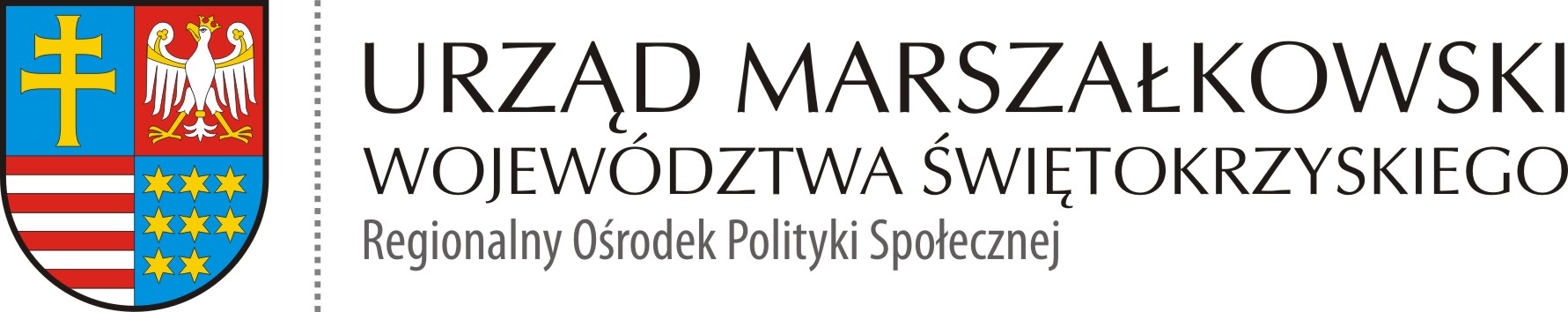 SZCZEGÓŁOWY OPIS PRZEDMIOTU ZAMÓWIENIAMiejsce dostawy: gmina Wodzisław, miejsce zostanie wskazane przez Zamawiającego.Koszt dostawy pokrywa Wykonawca i realizuje dostawę na własne ryzyko.Termin realizacji dostawy: do 23.03.2021 r. WYMAGANE udokumentowanie wykonania dostawy: protokół odbioru.WYMAGANE zachowanie wszelkich środków bezpieczeństwa zgodnie z obowiązującymi przepisami i zaleceniami Ministerstwa ZdrowiaCzęść 1Zakup i dostawa czytnika e-bookZakup u dostawa sprzętu 1 szt. czytnika e-book: przekątna ekranu: min. 7 cali,rodzaj ekranu: dotykowy, E-ink Carta , podświetlenie,pamięć wewnętrzna: min. 8 GB formaty e-booków: AZW, DOC, DOCX, HTML, MOBI, PDF, PRC, TXTWi-Fi,Ładowarka,Złącze USBwyposażenie: kabel USBinstrukcja obsługi i karta gwarancyjna w języku polskimwymagany 1 roczny okres gwarancjiCzęść 2Zakup i dostawa namiotu (1 szt.)Zakup i dostawa 1 szt. namiotu.Parametry techniczne:3 m x 3 m,namiot ekspresowy na stelażu stalowym ze stalowymi łącznikami,3 ściany boczne,ścianki i dach wodoodporne,preferowany kolor niebieski,mocna torba/pokrowiec na namiot,nadruk: logo projektu Liderzy kooperacji i Ośrodka Pomocy Społecznej w Wodzisławiu  na owiewce przedniej (przednim pasku dachu)instrukcja obsługi i karta gwarancyjna w języku polskimwymagany 1 roczny okres gwarancji